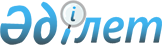 О признании утратившим силу постановления акимата города Кызылорды от 28 января 2021 года № 17271 "Об установлении квоты рабочих мест на 2021 год по городу Кызылорда"Постановление акимата города Кызылорда Кызылординской области от 22 октября 2021 года № 1282. Зарегистрировано в Министерстве юстиции Республики Казахстан 29 октября 2021 года № 24952
      В соответствии со статьями 27 и 50 Закона Республики Казахстан "О правовых актах", акимат города Кызылорды ПОСТАНОВЛЯЕТ:
      1. Признать утратившим силу постановление акимата города Кызылорды от 28 января 2021 года № 17271 "Об установлении квоты рабочих мест на 2021 год по городу Кызылорда" (зарегистрировано в Реестре государственной регистрации нормативных правовых актов за № 8138).
      2. Контроль за исполнением настоящего постановления возложить на курирующего заместителя акима города Кызылорды.
      3. Настоящее постановление вводится в действие по истечении десяти календарных дней после дня его первого официального опубликования.
					© 2012. РГП на ПХВ «Институт законодательства и правовой информации Республики Казахстан» Министерства юстиции Республики Казахстан
				
      Акимат города Кызылорды 

Г. Казантаев
